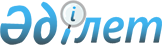 О внесении дополнения в Указ Президента Республики Казахстан от 21 августа 2012 года № 369 "Об утверждении Правил подготовки ежегодного Национального доклада по науке"Указ Президента Республики Казахстан от 12 августа 2020 года № 383.
      ПОСТАНОВЛЯЮ: 
      1. Внести в Указ Президента Республики Казахстан от 21 августа 2012 года № 369 "Об утверждении Правил подготовки ежегодного Национального доклада по науке" (САПП Республики Казахстан, 2012 г., № 67, ст. 952) следующее дополнение:
      в Правилах подготовки ежегодного Национального доклада по науке, утвержденных вышеназванным Указом:
      в пункте 3:
      дополнить подпунктом 7-1) следующего содержания:
      "7-1) анализ полноты реализации рекомендаций, данных по итогам одобрения Национального доклада Президентом Республики Казахстан, оценка прогресса по ключевым направлениям развития отечественной науки, результаты форсайтных исследований (с периодичностью 1 раз в 3 года);".
      2. Настоящий Указ вступает в силу со дня подписания.
					© 2012. РГП на ПХВ «Институт законодательства и правовой информации Республики Казахстан» Министерства юстиции Республики Казахстан
				Подлежит опубликованию 
в Собрании актов Президента и 
Правительства Республики  
Казахстан   
      Президент Республики Казахстан

К. Токаев    
